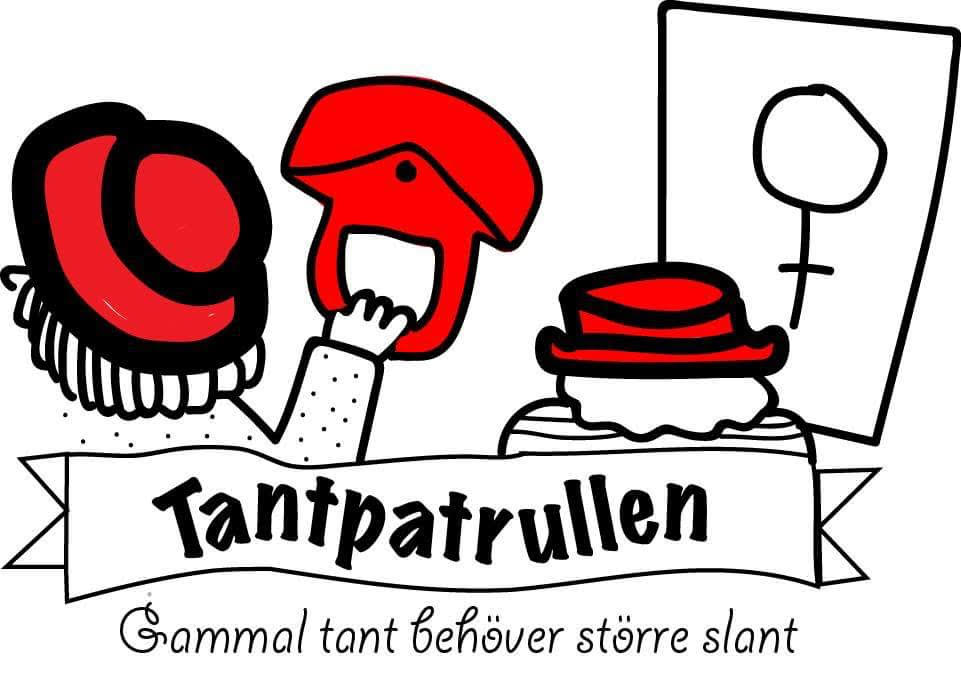 Verksamhetsberättelse för Tantpatrullen2020 - 2021StyrelseOrdförande Birgitta Sevefjord Vice ordförande Marianne ErikssonKassör Wiveca HolstSekreterare Gunilla Roxby CromvallMedlemsansvarig Elisabeth LöfvanderGertie LuxGun Heden tom augusti 2021Adjungerad from oktober 2021 Hagar Lövgren RevisorLola BodinRevisorsersättare Margareta Olofsson¨Valberedning: MajLis Jonsson (sammankallande) Eva Sonnevi Gustavsson och Inger StarkÖvrig fördelning i styrelsenFacebookansvarig Marianne ErikssonHemsidesansvarig Gunilla Roxby Cromvall Epostansvarig Gunilla Roxby CromvallKvinnolobbyns styrelse fr.o.m. februari 2021 Marianne ErikssonStyrelsemötenStyrelsen har under 2021 haft 9 protokollförda mötenStyrelsen har under 2020 haft 5 protokollförda möten samt ett protokollfört medlemsmöte.Årsmötet för 2020 ägde rum först i augusti pga. pågående pandemi. Lokala Tantpatruller i Sverige och deras kontaktpersonerGöteborg saknar tantpatrull men 4 medlemmar slöt upp vid Socialdemokraternas kongress för att manifestera tillsammans med Tantpatrullen. Styrelsen avser att ge stöd till våra medlemmarna, så att de kan skapa en egen lokal Tantpatrull. Stockholm kontaktperson Marianne Eriksson. Föreningen har 2021 fortsatt att demonstrera vid Mynttorget varje torsdag då vädret så tillåter. Föreningen bjöd aktiva tanter på middag och samvaro på Söders hjärta.Ett luciatåg med Tantpatrullens egna luciasånger framfördes till Vänsterpartiets pensionärsförening 2021 men den planerade aktionen i kollektivtrafiken fick ställas in pga. förnyade pandemirestriktioner.En soppträff med föreläsning av Inga-Lisa Segrovio genomfördes i december.Uddevalla Eva Gahnström har begärt ”draghjälp” av Tantpatrullen för att få igång en lokal Tantpatrull. Mötet kommer att vara tillsammans med PRO. Evy Gahnström fick en artikel publicerad ”kvinnors slit i det tysta” i tidningen Bohuslänningen.Värmland, kontaktperson Maria Loa Sandgren Växjö, kontaktperson Eva-Britt SvenssonÖrebro, kontaktperson Christina Hermansson PlaconÖstersund kontaktperson Hagar Lövgren.Föreningen manifesterar var tredje torsdag och har under pandemin åkt runt till centralorter och lyft pensionsfrågan. Styrelsen bekostade i oktober 2021 en Stockholmsresa för Östersunds aktiva tanter, som bjöds på en övernattning, middag och gemensamt möte. Föreningen tillverkar själva hattar som de säljer vid utåtriktade aktiviteter. Hagar Lövgren fick 2020 en artikel publicerad i KulturfrontEkonomiStyrelsen beviljades inte bidrag från JÄMY för 2020 men beviljades bidrag med 234 000 kr. för 2021. Ansökan är inlämnad för bidrag till 2022.Styrelsens ekonomi är god och redovisas i sin helhet under punkten ekonomisk redogörelse balans och resultaträkning och revisionsrapport.Styrelsen har köpt in kampanjmaterial med vår logga inför valåret 2022 såsom 1 000 pennor, 500 kassar med långt handtag, 500 kylskåpsmagneter och 500 reflexer. Styrelsen har köpt in kassarna från JÄMY anslaget, för att kunna dela ut dessa vid event och utåtriktade aktiviteter och till föreningens medlemmar.Styrelsen har beslutat att ge ekonomiskt bidrag till lokala Tantpatruller i Sverige och för 2021 har detta bidrag betalats ut till Östersunds och Stockholms Tantpatruller. Styrelsen hoppas att detta bidrag ska möjliggöra mer aktivitet i föreningarna samtidigt som fler kan följa med i event som föreningen skapar genom t.ex. digital närvaro.Styrelsen genom Gertie Lux har påbörjat arbete med att framställa en sångbok, där Cecilia Torudd kontaktats för att illustrera denna.Upptryckning har skett av ytterligare 6 000 flygblad.MedlemmarFöreningen hade år 2020, 265 medlemmar varav 169 betalat medlemsavgiften. Vid årsskiftet 2021/2022 hade föreningen 316 medlemmar varav 213 betalat medlemsavgift.Alla nya medlemmar hälsas välkomna med boken Tantologin. De medlemmar som återkommer med medlemsavgift får ett vykort med tack från föreningen. Styrelsen kommunicerar med sina medlemmar via Facebook, hemsida samt två gånger per år ordförandebrev. Detta sänds digitalt via e-post men medlemmar som saknar e-post får ett brev via vanlig postgång.Föreningen har framställt tre olika vykort dels som tack för de som är nya medlemmar, ett annat vykort till de som valt att fortsätta vara medlemmar och ett vykort som delas ut vid manifestationer och andra utåtriktade aktiviteter.KommunikationFöreningen har flera Facebook grupper, en för de som medverkar vid demonstrationerna på Mynttorget och en som är öppen för alla intresserade. Tantpatrullerna i Östersund och Örebro har egna Facebook grupper. Hemsidan uppdateras kontinuerligt sedan år 2021 då sidan uppgraderades. Efter varje styrelsemöte läggs det in en kortare information vad styrelsen beslutat om på senaste styrelsemötet, på så sätt hoppas föreningen att fler följer med det som händer. Samtliga publicerade debattartiklar, reportage etc. finns inlagda på hemsidan.Intervjuer och aktiviteter.2020 ”Larmet från kvinnor, pensionen räcker inte. Expressen¨Förmedlad kontakt med tysk TV om vem som kan intervjuas om pensionssystemet i SverigeBirgitta Sevefjord utsågs till expertpanelen ”Livslång ekonomi” som Fredrika Bremer förbundet ordnade.Birgitta Sevefjord medverkade i debatt på Feministiskt Forum om pensionssystemet.Publicerad intervju med Birgitta Sevefjord och Wiveca Holst i ExpressenFöreningen representerade i FredskalendernGun Heden i styrelsen intervjuades i Expressen om att inte ha råd med tandvårdskostnader.Brit Rundberg ryter ifrån om situationen för oss äldre publicerad debattartikel i Aftonbladet.”Det är skamligt att ni har låtit de gamla dö i Corona” publicerades i Expressen.DN artikel om våra demonstrationer på Mynttorget.Inger Stark i intervju SvT nyheterna ”missnöjet kokar bland Sveriges fattigpensionärer”.”Pensionerna räcker inte” Video av (s) Shekarabi.Fransk TV om Tantpatrullen (Video)Reportage i Hem och hyra ”nu höjs bostadstillägget”Aftonbladet ”pensionssystemet är inte alls i världsklass”.”Fattigskam driver äldre””Så har Tantpatrullen arbetat”Face Book inlägg med socialministern.2021 Intervju av Birgitta Sevefjord i franska tidningen Le MondeArtikel i Proletären, intervju av Birgitta SevefjordEili Hirdman intervjuades i SvT om pensionernaBirgitta Sevefjord har medverkat vid ett forskningsprojekt ”Varför behövs ett nytt pensionssystem ” under regi av Karlstads universitet.Debatt om pensionerna den 1/5 anordnat av F! och via Zoom. Birgitta Sevefjord representerade föreningen.En intervju med Birgitta Sevefjord lades in i vår Facebook grupp inför 1 maj,Reportage i Ica kuriren om Tantpatrullen.Föreningen medverkade med talkör och banderoll i augusti 2021. Birgitta Sevefjord höll ett brandtal. Demonstrationen var ett samarrangemang mellan olika pensionärsorganisationer m.fl. på Stortorget i Stockholm.Kvinnolobbyns årliga event i september där Birgitta Sevefjord taladeMarianne Eriksson har via kvinnolobbyn haft samtal med statsminister Stefan Lövén och framfört problemet med pensionsgruppen samt behov av politik för pensionerna.Birgitta Sevefjord intervjuats av tidningen HiertaFöreningen har förmedlat kontakt för reportage i ETC ”kvinnors arbete syns inte i pensionssystemet”.Medverkan i Kvinnolobbyns ordförandemöte för medlemsföreningarna.I oktober medverkade föreningen, inbjuden av PRO Medelpad, i en manifestation på Mynttorget i Stockholm.Medverkan vid (v) Gävleborgs aktivitet firande av kvinnlig rösträtt 100 årDemonstration vid Socialdemokraternas partikongress i Göteborg i november.Föreningen medverkade i Shekarabis julkalender.ÖvrigtFöreningen har regelbunden kontakt med socialminister Ardalan Shekabari och innan hans tillträde med socialminister Annika Strandhäll. Dessa kontakter har gjort att (s) lyft upp pensionsfrågan till en prioriterad politisk fråga. Detta har också resulterat i en (s) producerad Youtube film där föreningens ordförande intervjuas och samtalar med Ardalan Shekabari om pensionerna. Denna films avser (s) att använda i valrörelsen.SlutordStyrelsen för Tantpatrullen i Sverige februari 2022Birgitta Sevefjord	Marianne Eriksson	Wiveca HolstGunilla Roxby Cromvall	Elisabeth Löfvander	Gertie Lux